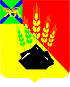 АДМИНИСТРАЦИЯ МИХАЙЛОВСКОГО МУНИЦИПАЛЬНОГО РАЙОНА П О С Т А Н О В Л Е Н И Е 
__________________                             с. Михайловка                           № _________________О внесении изменений в постановление администрации Михайловского муниципального района от 10.12.2021  № 1278-па «Об утверждении муниципальной программы «Обеспечение безопасности дорожного движения в Михайловском муниципальном районе на 2022-2024 годы»В соответствии с Федеральными законами от 10 декабря 1995 года №196-ФЗ «О безопасности дорожного движения», от 06.10.2003 года № 131-ФЗ «Об общих принципах организации местного самоуправления в РФ», решением Думы Михайловского муниципального района от 28.06.2012 № 305 «Об утверждении Стратегии социально-экономического развития Михайловского муниципального района на период 2012-2025 годов», постановлением администрации Михайловского муниципального района от 29.07.2022 № 892-па «Об утверждении Порядка разработки и реализации муниципальных программ администрации Михайловского муниципального района», руководствуясь Уставом Михайловского муниципального района, администрация Михайловского муниципального районаПОСТАНОВЛЯЕТ:1. Внести в постановление администрации Михайловского муниципального района от 10.12.2021 № 1278-па «Об утверждении муниципальной программы «Обеспечение безопасности дорожного движения в Михайловском муниципальном районе на 2022-2024 годы» (далее – постановление) следующие изменения:1.1. Исключить в наименовании, пункте 1 постановления слова «на 2022-2024 годы».1.2. В муниципальной программе «Обеспечение безопасности дорожного движения в Михайловском муниципальном районе на 2022-2024 годы»:1.2.1. исключить в наименовании муниципальной программы слова «на 2022 – 2024 годы»;1.2.2. исключить паспорт муниципальной программы;1.2.3. Изложить разделы 1-2 муниципальной программы в новой редакции согласно приложению;1.2.4. Исключить разделы 3-8 муниципальной программы;1.2.5. Исключить приложения 1 к муниципальной программе.2. Муниципальному казенному учреждению «Управление по организационно-техническому обеспечению деятельности администрации Михайловского муниципального района» (Корж С.Г.) разместить данное постановление на официальном сайте администрации Михайловского муниципального района в информационно-коммуникационной сети «Интернет». 3. Настоящее постановление вступает в силу с момента его размещения на официальном сайте администрации Михайловского муниципального района. 4. Контроль над выполнением настоящего постановления возложить на заместителя главы администрации Михайловского муниципального района Зубок П.А.Глава Михайловского муниципального района –глава администрации района                                                      В.В. АрхиповУТВЕРЖДЕНАпостановлением администрации Михайловского муниципального районаот ______________ № ___________МУНИЦИПАЛЬНАЯ ПРОГРАММА «ОБЕСПЕЧЕНИЕ БЕЗОПАСНОСТИ ДОРОЖНОГО ДВИЖЕНИЯ В МИХАЙЛОВСКОМ МУНИЦИПАЛЬНОМ РАЙОНЕ»1. Стратегические приоритеты 	а) оценка текущего состояния соответствующей сферы социально-экономического развития Михайловского муниципального района.Безопасность дорожного движения является одной из важных социально-экономических и демографических задач Российской Федерации. Дорожно-транспортный травматизм приводит к исключению из сферы производства людей трудоспособного возраста. Гибнут и становятся инвалидами дети. Проблема аварийности на автотранспорте приобрела особую остроту в последнее десятилетие в связи с увеличением количества автотранспорта на дорогах, несоответствием существующей дорожно-транспортной инфраструктуры требованиям регламентов, низкой дисциплиной участников дорожного движения, отсутствием системы обучения и приобретения практических навыков подрастающего поколения, что ведет к определенной разобщенности при осуществлении деятельности в области обеспечения безопасности дорожного движения и профилактики детского дорожно-транспортного травматизма.На территории Михайловского района за 2021 год было зарегистрировано 62 дорожно-транспортных происшествий, в которых пострадали 2 человека, из которых 1 несовершеннолетний ребенок. За 2022 год зарегистрировано 64 дорожно-транспортных происшествий, в которых пострадали 6 человек, из которых 3 несовершеннолетних ребенка. За 2021-2022 годы дорожно-транспортных происшествий со смертельным исходом зарегистрировано не было. Для сохранения положительной динамики сокращения количества дорожно-транспортного происшествий и численности пострадавших в них людей требуется продолжение системной реализации мероприятий по повышению безопасности дорожного движения и их финансирование.Проводятся мероприятия, направленные на снижение смертности в дорожно-транспортных происшествиях, как пропагандистского характера, в том числе среди обучающихся образовательных учреждений.  б) описание приоритетов и целей муниципальной политики в сфере реализации муниципальной программы.Приоритеты в области безопасности дорожного движения на среднесрочный период определены на федеральном уровне - Стратегией безопасности дорожного движения в Российской Федерации на 2018 - 2024 годы, утвержденной распоряжением Правительства Российской Федерации от 8 января 2018 года N 1-р. Целью данной Стратегии является повышение безопасности дорожного движения, а также стремление к нулевой смертности в дорожно-транспортных происшествиях к 2030 году. В числе основных направлений реализации указанной Стратегии предусмотрены:изменение поведения участников дорожного движения с целью безусловного соблюдения норм и правил дорожного движения;повышение защищенности от дорожно-транспортных происшествий и их последствий наиболее уязвимых участников дорожного движения, прежде всего детей и пешеходов;совершенствование улично-дорожной сети по условиям безопасности дорожного движения, включая развитие работ по организации дорожного движения;совершенствование организационно-правовых механизмов допуска транспортных средств и их водителей к участию в дорожном движении;совершенствование системы управления безопасностью дорожного движения;развитие системы оказания помощи и спасения пострадавших в результате дорожно-транспортных происшествий;На местном уровне приоритеты в сфере безопасности дорожного движения определены Стратегией социально-экономического развития Михайловского муниципального района на период 2012-2025 годов. Целями муниципальной программы являются повышение безопасности дорожного движения, а также стремление к нулевой смертности в дорожно-транспортных происшествияхв) задачи муниципального управления, способы их эффективного решения в соответствующей отрасли экономики:- осуществление практических мероприятий по повышению безопасности дорожного движения- обучение детей безопасному поведению на дорогах;г) задачи, определенные в соответствии с национальными целями:- сокращение дорожно-транспортного травматизма, особенно детского.д) задачи обеспечения достижения показателей социально-экономического развития Михайловского муниципального района, предусмотренных Стратегией социально- экономического развития Михайловского муниципального района:- проведение комплекса профилактических мероприятий, в том числе среди детей и молодежи, направленных на повышение безопасности дорожного движения, формирование культуры поведения на дорогах (Раздел 3, подраздел 3.2.3. пп. 1.1.  Стратегии).  Паспорт муниципальной программы2. Показатели муниципальной программы«Обеспечение безопасности дорожного движения в Михайловском муниципальном районе» 3. Структура муниципальной программы«Обеспечение безопасности дорожного движения в Михайловском муниципальном районе»4. Финансовое обеспечение муниципальной программы«Обеспечение безопасности дорожного движения в Михайловском муниципальном районе»Информация о социальных, финансовых, стимулирующих налоговых льготахСоциальные, финансовые, стимулирующие налоговые льготы в сфере реализации Программы не предусмотрены.1Куратор муниципальной программыЗубок Пётр Алексеевич, первый заместитель главы администрации Михайловского муниципального района2Ответственный исполнитель муниципальной программыОтдел экономики управления экономики администрации Михайловского муниципального района3Соисполнители муниципальной программыУправление по вопросам образования администрации Михайловского муниципального района, МКОУ «МСООУ», ОГИБДД ОМВД России по Михайловскому району, общеобразовательные и дошкольные организации Михайловского района4Период реализации муниципальной программыПрограмма реализуется в один этап в 2022 – 2025 гг. 5Цели муниципальной программыИзменение поведения участников дорожного движения с целью безусловного соблюдения норм и правил дорожного движения6ПодпрограммыПодпрограммы отсутствуют7Объем и источники финансирования ПрограммыОбщий объем финансирования Программы в 2022-2025 годах за счет средств местного бюджета составит – 200,0 тыс. руб., в том числе:2022 г. – 50,0 тыс. руб.2023 г. – 50,0 тыс. руб.2024 г. – 50,0 тыс. руб.2025 г. – 50,0 тыс. руб. 8Влияние муниципальной программы на достижение национальных целей развития Российской ФедерацииРеализация Программы позволит обеспечить повышение уровня безопасности дорожного движения и сокращение детского дорожно-транспортного травматизма. Программа ориентирована на достижение социально-экономического эффекта, заключающегося в формировании у участников дорожного движения стереотипов законопослушного поведения, а также формирование у детей негативного отношения к правонарушениям в сфере безопасности дорожного движения.Воспитание у несовершеннолетних культуры поведения на дорогах и транспорте, а также формирование стереотипов законопослушного поведения;Создание условий для формирования знаний, умений и навыков безопасного поведения на дорогах;Повышение безопасности движения транспортных и пешеходных потоков;Повышение дорожной культуры;Повышение правового сознания и предупреждение опасного поведения участников дорожного движения;№ п/пНаименование показателяЕдиница измерения (по ОКЕИ)Значения показателей на втором этапе реализацииЗначения показателей на втором этапе реализацииЗначения показателей на втором этапе реализацииЗначения показателей на втором этапе реализацииДокумент Ответственный за достижение показателя Связь с показателями национальных целей № п/пНаименование показателяЕдиница измерения (по ОКЕИ)Базовое значение2022Первый год реализации(2023)Второй год реализации(2024)Третий год реализации (2025)Документ Ответственный за достижение показателя Связь с показателями национальных целей 12345678910Цель:  Изменение поведения участников дорожного движения с целью безусловного соблюдения норм и правил дорожного движенияЦель:  Изменение поведения участников дорожного движения с целью безусловного соблюдения норм и правил дорожного движенияЦель:  Изменение поведения участников дорожного движения с целью безусловного соблюдения норм и правил дорожного движенияЦель:  Изменение поведения участников дорожного движения с целью безусловного соблюдения норм и правил дорожного движенияЦель:  Изменение поведения участников дорожного движения с целью безусловного соблюдения норм и правил дорожного движенияЦель:  Изменение поведения участников дорожного движения с целью безусловного соблюдения норм и правил дорожного движенияЦель:  Изменение поведения участников дорожного движения с целью безусловного соблюдения норм и правил дорожного движенияЦель:  Изменение поведения участников дорожного движения с целью безусловного соблюдения норм и правил дорожного движенияЦель:  Изменение поведения участников дорожного движения с целью безусловного соблюдения норм и правил дорожного движенияЦель:  Изменение поведения участников дорожного движения с целью безусловного соблюдения норм и правил дорожного движения1.Количество дорожно-транспортных происшествийед.64615855Постановление Администрации Приморского края от 25.12.2019 N 904-па "Об утверждении государственной программы Приморского края "Безопасный край", на местном уровне - Стратегия социально-экономического развития Михайловского муниципального района на период 2012-2025 годов».Управление по вопросам образования администрации Михайловского муниципального района, МКОУ «МСООУ», ОГИБДД ОМВД России по Михайловскому району, общеобразовательные и дошкольные организации Михайловского районаСокращение количества ДТПКоличество детей, пострадавших в дорожно-транспортных происшествияхчел. 3210Постановление Администрации Приморского края от 25.12.2019 N 904-па "Об утверждении государственной программы Приморского края "Безопасный край", на местном уровне - Стратегия социально-экономического развития Михайловского муниципального района на период 2012-2025 годов».Управление по вопросам образования администрации Михайловского муниципального района, МКОУ «МСООУ», ОГИБДД ОМВД России по Михайловскому району, общеобразовательные и дошкольные организации Михайловского районаСнижение числа ДТП с участием детей№ п/пНаименование мероприятий структурного элемента Краткое описание ожидаемых результатов от реализации мероприятий структурного элемента Краткое описание ожидаемых результатов от реализации мероприятий структурного элемента Связь мероприятия с показателями муниципальной программы 12334Ответственные за реализацию -  управление по вопросам образования администрации Михайловского района, МКОУ «МСООУ», ОГИБДД ОМВД России по Михайловскому району, общеобразовательные и дошкольные организации Михайловского района.  Ответственные за реализацию -  управление по вопросам образования администрации Михайловского района, МКОУ «МСООУ», ОГИБДД ОМВД России по Михайловскому району, общеобразовательные и дошкольные организации Михайловского района.  Срок реализации 2022-2025 годыСрок реализации 2022-2025 годыПроведение бесед, занятий с учащимися общеобразовательных организаций.    Повышение культуры безопасного поведения на дорогах у учащихся школыПовышение культуры безопасного поведения на дорогах у учащихся школыКоличество дорожно-транспортных происшествий.Количество детей, пострадавших в дорожно-транспортных происшествиях.Проведение родительских собраний в школах и детских садахФормирование ответственности у родителей за жизнь и здоровье детей - участников дорожного движения.Формирование ответственности у родителей за жизнь и здоровье детей - участников дорожного движения.Количество дорожно-транспортных происшествий.Количество детей, пострадавших в дорожно-транспортных происшествиях.Освещение проблем безопасности дорожного движения в СМИ, социальных сетях и родительских группахПовышение правового сознания и культуры поведения участников дорожного движения; сокращение детского дорожно-транспортного травматизма;Повышение правового сознания и культуры поведения участников дорожного движения; сокращение детского дорожно-транспортного травматизма;Количество дорожно-транспортных происшествий.Количество детей, пострадавших в дорожно-транспортных происшествиях.Оборудование учебных классов по изучению ПДД в общеобразовательных организацияхПозволит обеспечить наглядность в работе по профилактике ДДТТ, повысить уровень правосознания граждан, пробудить интерес и привить знания ПДД детям и подросткам, а также актуализировать знания в данной области у взрослых участников мероприятий. Это в свою очередь окажет влияние на повышение эффективности деятельности отделения по пропаганде БДД и на уменьшение количества ДТП.Позволит обеспечить наглядность в работе по профилактике ДДТТ, повысить уровень правосознания граждан, пробудить интерес и привить знания ПДД детям и подросткам, а также актуализировать знания в данной области у взрослых участников мероприятий. Это в свою очередь окажет влияние на повышение эффективности деятельности отделения по пропаганде БДД и на уменьшение количества ДТП.Количество дорожно-транспортных происшествий.Количество детей, пострадавших в дорожно-транспортных происшествиях.Проведение конкурса «Безопасное колесо» по профилактике детского дорожно-транспортного травматизма Формирование отношения к действующим правилам установления партнерских взаимоотношений между участниками дорожного движенияФормирование отношения к действующим правилам установления партнерских взаимоотношений между участниками дорожного движенияКоличество дорожно-транспортных происшествий.Количество детей, пострадавших в дорожно-транспортных происшествиях.Проведение акций по безопасности дорожного движения.Формирование непрерывных  знаний по ПДД Формирование непрерывных  знаний по ПДД Количество дорожно-транспортных происшествий.Количество детей, пострадавших в дорожно-транспортных происшествиях.Приобретение светоотражающих элементов для учащихся общеобразовательных организаций Формирование безопасного поведения на улице и дороге в темное время сутокФормирование безопасного поведения на улице и дороге в темное время сутокКоличество дорожно-транспортных происшествий.Количество детей, пострадавших в дорожно-транспортных происшествиях.Приобретение автогородков для проведения детских соревнований Формирование у детей дошкольного и школьного возраста навыков безопасного поведения на улично-дорожной сетиФормирование у детей дошкольного и школьного возраста навыков безопасного поведения на улично-дорожной сетиКоличество дорожно-транспортных происшествий.Количество детей, пострадавших в дорожно-транспортных происшествиях.Наименование муниципальной программы, подпрограммы, структурного элемента, мероприятия (результата)Источник финансового обеспеченияКод бюджетной классификацииКод бюджетной классификацииКод бюджетной классификацииКод бюджетной классификацииОбъем финансового обеспечения по годам реализации, тыс. рублейОбъем финансового обеспечения по годам реализации, тыс. рублейОбъем финансового обеспечения по годам реализации, тыс. рублейОбъем финансового обеспечения по годам реализации, тыс. рублейОбъем финансового обеспечения по годам реализации, тыс. рублейНаименование муниципальной программы, подпрограммы, структурного элемента, мероприятия (результата)Источник финансового обеспеченияГРБСРз ПрЦСРВР2022202320242025Всего12345689101011Муниципальная программа «Обеспечение безопасности дорожного движения в Михайловском муниципальном районе»всего, в том числе:9530702230001162061250,0050,0050,0050,00200,00Муниципальная программа «Обеспечение безопасности дорожного движения в Михайловском муниципальном районе»федеральный бюджет (субсидии, субвенции, иные межбюджетные трансферты)0,000,000,000,000,000,000,000,000,00Муниципальная программа «Обеспечение безопасности дорожного движения в Михайловском муниципальном районе»краевой бюджет0,000,000,000,000,000,000,000,000,00Муниципальная программа «Обеспечение безопасности дорожного движения в Михайловском муниципальном районе»местный бюджет9530702230001162061250,0050,0050,0050,00200,00Муниципальная программа «Обеспечение безопасности дорожного движения в Михайловском муниципальном районе»планируемый объем средств местных бюджетов поселений (предусматриваемый в муниципальных программах поселений на мероприятия, аналогичные мероприятиям муниципальной программы района)0,000,000,000,000,000,000,000,000,00Муниципальная программа «Обеспечение безопасности дорожного движения в Михайловском муниципальном районе»иные внебюджетные источники0,000,000,000,000,000,000,000,000,00Приобретение светоотражающих элементов для учащихся общеобразовательных организаций всего, в том числе:9530702230001162061250,000,000,000,0050,00Приобретение светоотражающих элементов для учащихся общеобразовательных организаций федеральный бюджет (субсидии, субвенции, иные межбюджетные трансферты)0,000,000,000,000,000,000,000,000,00Приобретение светоотражающих элементов для учащихся общеобразовательных организаций краевой бюджет0,000,000,000,000,000,000,000,000,00Приобретение светоотражающих элементов для учащихся общеобразовательных организаций местный бюджет9530702230001162061250,000,000,000,0050,00Приобретение светоотражающих элементов для учащихся общеобразовательных организаций планируемый объем средств местных бюджетов поселений (предусматриваемый в муниципальных программах поселений на мероприятия, аналогичные мероприятиям муниципальной программы района)0,000,000,000,000,000,000,000,000,00Приобретение светоотражающих элементов для учащихся общеобразовательных организаций иные внебюджетные источники0,000,000,000,000,000,000,000,000,00Приобретение автогородков для проведения детских соревнований всего, в том числе:9530702230001162061200,0050,0050,000,00100,00Приобретение автогородков для проведения детских соревнований федеральный бюджет (субсидии, субвенции, иные межбюджетные трансферты)0,000,000,000,000,000,000,000,000,00Приобретение автогородков для проведения детских соревнований краевой бюджет0,000,000,000,000,000,000,000,000,00Приобретение автогородков для проведения детских соревнований местный бюджет9530702230001162061200,0050,0050,000,00100,00Приобретение автогородков для проведения детских соревнований планируемый объем средств местных бюджетов поселений (предусматриваемый в муниципальных программах поселений на мероприятия, аналогичные мероприятиям муниципальной программы района)0,000,000,000,000,000,000,000,000,00Приобретение автогородков для проведения детских соревнований иные внебюджетные источники0,000,000,000,000,000,000,000,000,00Оборудование учебных классов по изучению ПДД в общеобразовательных организацияхвсего, в том числе:9530702230001162061200,0000,0000,0050,0050,00Оборудование учебных классов по изучению ПДД в общеобразовательных организацияхфедеральный бюджет (субсидии, субвенции, иные межбюджетные трансферты)0,000,000,000,000,000,000,000,000,00Оборудование учебных классов по изучению ПДД в общеобразовательных организацияхкраевой бюджет0,000,000,000,000,000,000,000,000,00Оборудование учебных классов по изучению ПДД в общеобразовательных организацияхместный бюджет9530702230001162061200,0000,0000,0050,0050,00Оборудование учебных классов по изучению ПДД в общеобразовательных организацияхпланируемый объем средств местных бюджетов поселений (предусматриваемый в муниципальных программах поселений на мероприятия, аналогичные мероприятиям муниципальной программы района)0,000,000,000,000,000,000,000,000,00Оборудование учебных классов по изучению ПДД в общеобразовательных организацияхиные внебюджетные источники0,000,000,000,000,000,000,000,000,00